Заседание Детского общественного Совета4 марта 2022 года,  в 11.00 часов,  через платформу ZOOM,  состоялось заседание Детского  общественного Совета. В нем приняли участие уполномоченный по правам ребенка в Ставропольском крае, министерство образования, Ставропольская краевая общественная организация «Российский Союз Молодежи», Общероссийская общественно-государственная детско-юношеская организация «Российское движение школьников», ГБУ ДО «Краевой Центр развития творчества детей и юношества имени Ю.А. Гагарина».Тема встречи: «Цифровые технологии как инструмент гармоничного развития личности современного школьника. Позитивные тенденции неформального образования детей в цифровом пространстве».В заседании приняла участие Дарья Козлова, учащаяся 9 класса, председатель  ученического совета «Школьная страна» организации при сопровождении Татьяны Геннадьевны Кашперовской, уполномоченного по правам ребенка школы-интерната.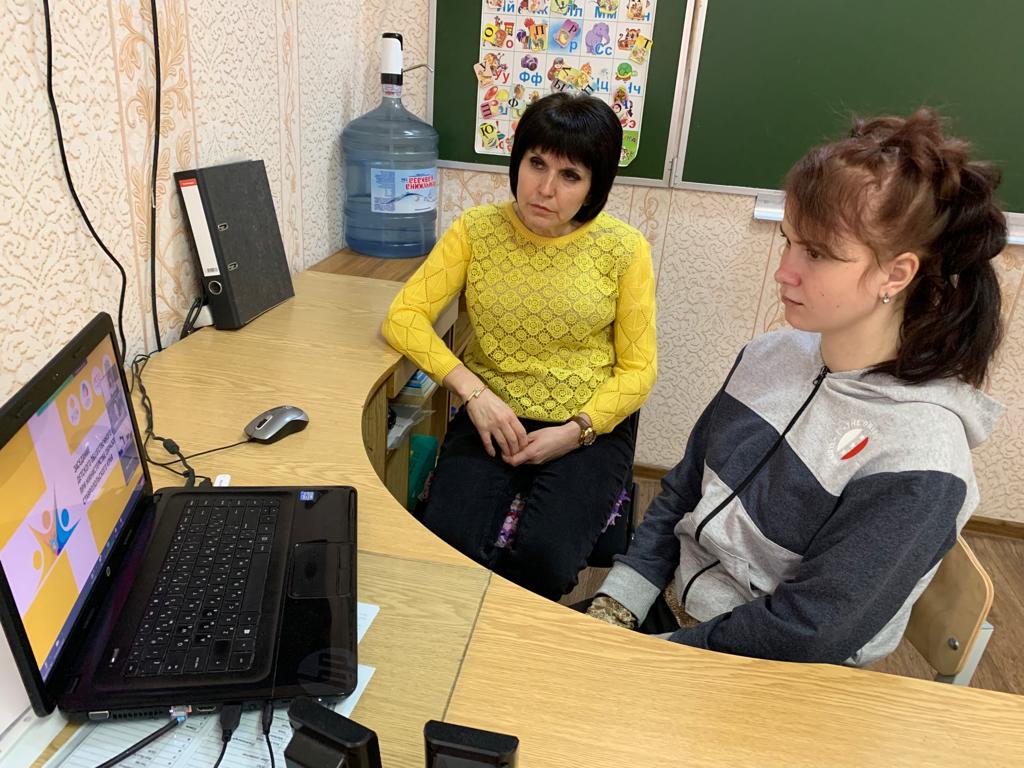 